    桃園市進出口商業同業公會 函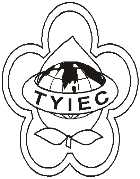          Taoyuan Importers & Exporters Chamber of Commerce桃園市桃園區春日路1235之2號3F           TEL:886-3-316-4346   886-3-325-3781   FAX:886-3-355-9651ie325@ms19.hinet.net     www.taoyuanproduct.org受 文 者：各相關會員 發文日期：中華民國109年9月1日發文字號：桃貿豐字第20551號附    件：主   旨：「散裝食品標示規定」，業經衛生福利部於中華民國109年8月28日以衛授食字第1091302628號公告，並於110年1月1日生效，請查照。說   明：     ㄧ、依據衛生福利部109年8月28日衛授食字第1091302658         號函辦理。     二、旨揭規定草案，業經衛生福利部於中華民國108年8月1日以衛授食字第1081302075號公告於行政院公報，踐行法規預告程序。    三、旨揭公告請至行政院公報資訊網、衛生福利部網站「衛生福利法規檢索系統」下「最新動態」網頁或衛生福利部食品藥物管理署網站「公告資訊」下「本署公告」網頁自行下載。理事長  簡 文 豐